ВСТУПЛЕНИЕРаботая  много лет   учителем начальных классов, сталкивалась с тем, что обучающиеся испытывали трудности при изучении темы «Единицы времени». Часы издавна стали частью человеческой жизни и имеют очень большое значение в нашей жизни.Жизнь современного человека невозможно себе представить без часов, постоянно приходиться следить за временем.       Задача учителя -  научить ребенка понимать время, исчислять его. В обучении деток очень важным является научить их ориентироваться во времени. Но не всегда и не каждому ребенку это дается с легкостью. Для того, чтобы процесс обучения был занимательным и полезным, решила смастерить  макет часов.  Поделку часов решила сделать своими руками из спилов дерева. Это чистый экологический материал родного Саратовского края.        Чем хороши деревянные часы?       Древесина, по своей природе, является мягким и теплым материалом. Предметы, выполненные из цельной древесины, с давних времён использовались человеком, как материал для отделочных работ в жилом помещении. Также из древесины изготавливалась различная утварь и предметы домашнего обихода, в том числе рамки и каркасы для настенных часов.            Приступая к работе над  изделием, я определила параметры. Что касается формы изделия, его внешнего вида, вариантов было много.Часы решила  сделать с сохранением природной красоты- частично отслоившейся бересты и интересным рисунком на срезе.           Я думаю, что  малышам будет больше нравиться  заниматься с часами собственного изготовления, нежели с часами промышленного производства, изготовленными из картона.          Макет часов очень удобен для использования,  эстетично будет  сочетаться с интерьером комнаты, в которой он будет находиться. Детей будет тянуть к такому макету часов, потому что он необычный. Им захочется  прикоснуться  к  кусочкам дерева  и стрелочки можно передвигать в нужное положение.  На переменах дети будут играть, друг другу задавать задание по определению времени.         Значит,  обучающая цель, которую ставит учитель, будет достигнута. Всё усваивается путём многократных упражнений и тренировок.         Значимость данного макета часов не только в методической ценности, но и в том, что будет служить для украшения интерьера!        Такие декоративные часы станут изюминкой любого интерьера.       Для изготовления часов из деревянного спила понадобились следующие инструменты и материалы: циркулярная пила; струбцины; шлифовальная машинка;  ручной фрезер;  шуруповёрт;  дрель; линейка, карандаш;  клей; стрелки;  саморезы;  кусочек медной проволоки; льняное масло; эпоксидная смола и главный герой- несколько  спилов трёх видов деревьев: вяза, клёна и вишни.                            ОПИСАНИЕ РАБОТЫ        Я предлагаю вашему вниманию пошаговую инструкцию,  по которой я   сделала   оригинальный макет часов из спилов.        В этой работе я использовала три  вида спилов:  спилы вяза (карагача),  спилы клёна и  спилы вишни.         Все элементы циферблата обработала  с помощью шлифовальной машинки и наждачной бумаги, чтобы грани были ровные, без шероховатостей.         На листе бумаги набросала макет будущих часов.          После распиловки все элементы  часов разложила так, как они будут размещаться в готовом изделии.         Далее начала  склеивать элементы будущих часов. Склеивание  производила на ровной плоскости.           Густо намазывала стороны   спилов  и приклеивала  их  друг к другу.         В итоге получилась  вот такая штука.         Далее  приступила  к написанию цифр карандашом. После этого   аппаратом  для выжигания   написала цифры  жирнее.         Я решила  выделить  4  цифры: 3, 6, 9, 12, т.к. это поможет в дальнейшей работе быстрее ученикам усвоить такие понятия, что  «3» -15 минут, «6» - полчаса (30 минут), «9» - четверть часа (без 15 минут). Эти  цифры  находятся на более крупных кружочках, а остальные цифры на меньших кружочках.        Далее просверлила  отверстие по центру циферблата, чтобы закрепить в нем стрелки.       Крепление часов к деревянной полочке сделала с помощью  саморезов.         Вот что у меня получилось. В качестве завершающего штриха - покрыла часы водонепроницаемой прозрачной пропиткой. Это спасет часы от сырости и продлит их жизнь.Заключение          На мой взгляд,  испытание макета часов  показал, что это качественная работа, существенных недостатков мало. Можно использовать его по назначению. Моё изделие оказалось востребованным, потому что оно нужное, красивое, прочное, функционирующее и безопасное.           А для меня самым важным результатом явилось то, что через игровой макет я достигла поставленной цели. Он  помог  закреплять  обучающимися     полученные представления и знания  по данной теме «Единицы времени».           Приятно, когда  что-то, сделанное своими руками, приносит определённую пользу.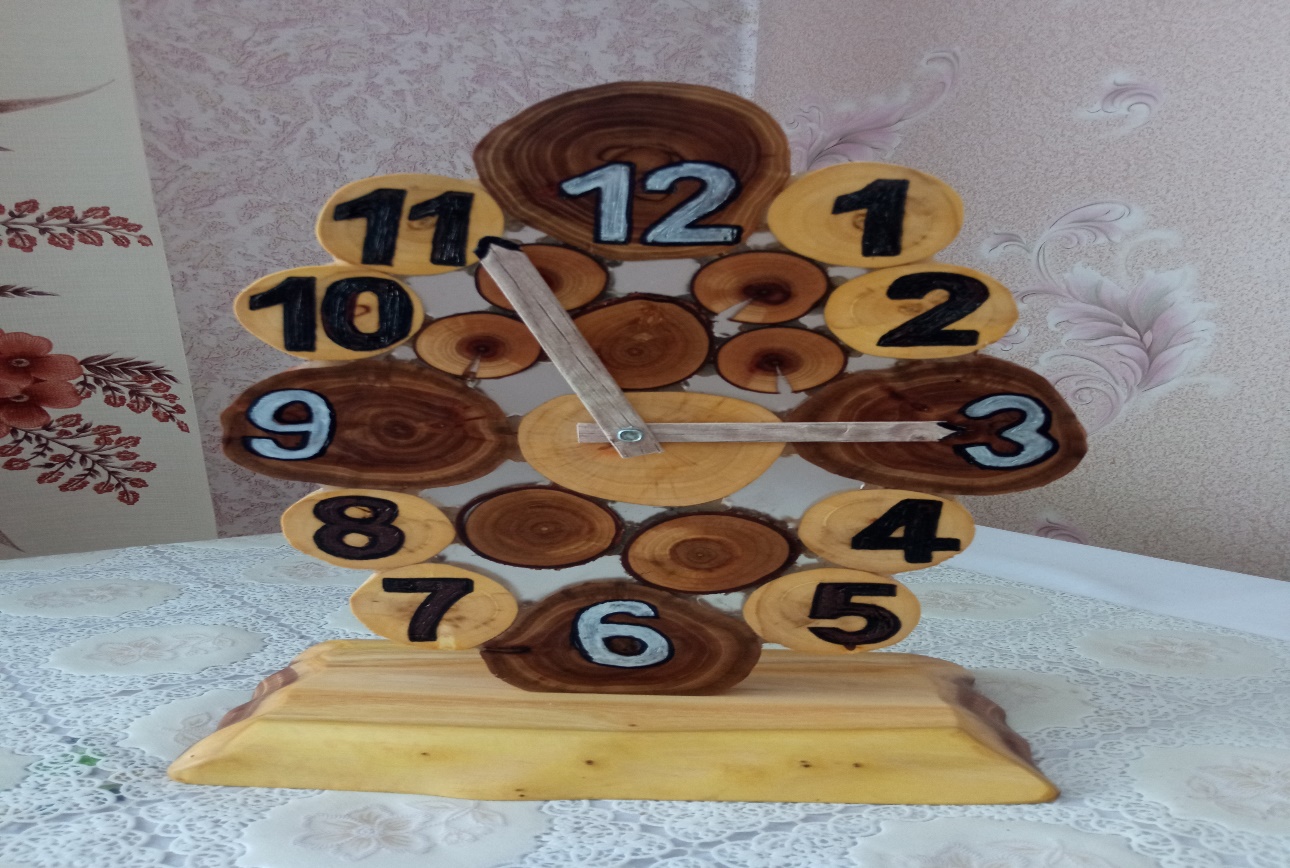 